10	рекомендовать Совету МСЭ пункты для включения в повестку дня следующей всемирной конференции радиосвязи и пункты для предварительной повестки дня будущих конференций в соответствии со Статьей 7 Конвенции МСЭ и Резолюцией 804 (Пересм. ВКР-19),Часть 8Базовая информацияНаблюдается значительный рост числа операций космических станций на низкой околоземной орбите, проводимых в рамках научной, академической и коммерческой деятельности. Эти операции осуществляются на станциях различных размеров: начиная от больших, таких как Международная космическая станция, и заканчивая малыми одноблочными "кубсатами", и имеют различные потребности в данных. Вместе с тем, у всех них имеется потребность в эффективной и экономичной передаче данных на Землю.Одним из имеющихся способов удовлетворения этой потребности является спутниковая электросвязь. При наличии линий спутник-спутник появляется возможность удовлетворить потребность в ретрансляции данных на нужную земную станцию, когда линия спутник-спутник передается в одном общем направлении (например, Земля-космос или космос-Земля) в приемном или передающем луче космической станции на более высокой орбите. Проведенные Рабочей группой 4А МСЭ-R исследования совместного использования частот продемонстрировали совместимость с существующими службами и определили технические и эксплуатационные положения, необходимые для обеспечения защиты существующих служб.ВКР-19 признала, что системы подвижных спутниковых служб (ПСС) также могли бы сыграть важную роль в удовлетворении некоторых потребностей космических станций на околоземной орбите в передаче данных на более низкой скорости при ретрансляции данных на Землю и включила пункт 2.8 в предварительную повестку дня для ВКР-27.ПредложениеУказанные в настоящем предложении полосы частот распределяются МСС и используются для линий связи между космическими станциями и подвижными земными станциями. Вместе с тем, использование этих полос частот в линиях спутник-спутник и обеспечение совместимости со всеми существующими службами требует тщательного анализа. Помимо этого, сценарии совместного использования частот, скорее всего, будут другими, так как орбитальные характеристики связанных спутников различаются. СИТЕЛ поддерживает включение п.2.8 в повестку дня ВКР-27 с отраженными изменениями. ADD	IAP/44A27A8/1Проект новой Резолюции [IAP-2027] (ВКР-23)Повестка дня Всемирной конференции радиосвязи 2027 годаВсемирная конференция радиосвязи (Дубай, 2023 г.),учитывая,a)	что в соответствии с п. 118 Конвенции МСЭ общее содержание повестки дня всемирной конференции радиосвязи (ВКР) должно определяться заблаговременно за четыре-шесть лет;b)	Cтатью 13 Устава МСЭ о компетенции и графике проведения всемирных конференций радиосвязи (ВКР) и Статью 7 Конвенции относительно их повесток дня; c)	соответствующие Резолюции и Рекомендации предыдущих всемирных административных радиоконференций (ВАРК) и всемирных конференций радиосвязи (ВКР),решает,что в предварительную повестку дня ВКР-27 следует включить следующие пункты:1	принять надлежащие меры в отношении срочных вопросов, конкретно поставленных ВКР-23;2	на основе предложений администраций и Отчета Подготовительного собрания к Конференции, а также с учетом результатов ВКР-23, рассмотреть следующие вопросы и принять по ним надлежащие меры:…2.8	в соответствии с Резолюцией 249 (Пересм. ВКР-23) изучить технические и эксплуатационные вопросы, а также регламентарные положения, касающиеся линий связи космос-космос в полосах частот 1525−1544 МГц, 1545−1559 МГц, 1610−1645,5 МГц, 1646,5−1660,5 МГц и 2483,5−2500 МГц между негеостационарными и геостационарными спутниками, работающими в подвижной спутниковой службе;…предлагает Совету МСЭподготовить окончательный вариант повестки дня и провести мероприятия по созыву ВКР-27, а также как можно скорее начать необходимые консультации с Государствами-Членами, поручает Директору Бюро радиосвязи1	принять необходимые меры для созыва заседаний Подготовительного собрания к конференции и подготовить отчет для ВКР-27;2	представить проект Отчета, упомянутого в пункте 10.2 повестки дня, о наличии любых трудностей или противоречий, встречающихся при применении Регламента радиосвязи, второй сессии ПСК, а также представить заключительный Отчет ПСК не позднее чем за пять месяцев до следующей ВКР,поручает Генеральному секретарю довести настоящую Резолюцию до сведения заинтересованных международных и региональных организаций.Основания:	добавить в повестку дня пункт об исследовании линий спутник-спутник в определенных полосах частот, распределенных подвижной спутниковой службе.MOD	IAP/44A27A8/2резолюция  249  (ВКР-)Изучение технических и эксплуатационных вопросов, а также регламентарных положений, касающихся передач космос-космос Всемирная конференция радиосвязи (),учитывая,a)	что в определение подвижной спутниковой службы (ПСС) в п. 1.25 включена связь между космическими станциями;b)	что в определение межспутниковой службы (МСС) в п. 1.22 включены только линии между космическими станциями и что термин межспутниковая линия в настоящей Резолюции подразумевает линию службы радиосвязи между искусственными спутниками;c)	что многие спутники на негеостационарной спутниковой орбите (НГСО) работают при ограниченных возможностях и не в реальном времени соединений с земными станциями;d)	что связи типа космос-космос между такими спутниками НГСО и спутниками ПСС;e)	что спутники ПСС, работающие в полосах частот 1525−1544 МГц, 1545−1559 МГц, 1610−1645,5 МГц, 1646,5−1660,5 МГц и 2483,5−2500 МГц, могут поддерживать операции такого типа;)	что распределения ПСС в указанных выше полосах частот включают указание направления работы "космос-Земля" или "Земля-космос", но не включают указание направления работы "космос-космос";)	что в Секторе радиосвязи МСЭ (МСЭ-R) начаты предварительные исследования технических и эксплуатационных вопросов, связанных с работой линий космос-космос между спутниками НГСО ПСС и спутниками ГСО ПСС в вышеупомянутых полосах частот, и что исследования технических и эксплуатационных вопросов, связанных с работой линий космос-космос между спутниками НГСО ПСС и спутниками НГСО ПСС в вышеупомянутых полосах частот не проводились;)	что технически возможно, чтобы космическая станция НГСО на более низкой орбите вела передачу данных на космические станции НГСО на более высокой орбите или на космические станции ГСО и прием данных от них при прохождении в луче покрытия спутниковой антенны, направленном на Землю;)	что некоторые спутниковые системы используют  в существующих полосах частот спутниковых служб согласно п. 4.4; )	что возрастает заинтересованность в использовании межспутниковых линий для различных применений;)	что существует прецедент совместного использования частот линиями связи Земля-космос космос-Земля в службе космической эксплуатации, спутниковой службе исследования Земли и службе космических исследований в полосах частот путем включения космос-космос,признавая,a)	что необходимо изучить влияние работы межспутниковых линий на другие службы, а также на работу в направлениях космос-Земля и Земля-космос в ПСС в упомянутых выше полосах частот, принимая во внимание применимые примечания к Таблице распределения частот, для обеспечения совместимости со всеми первичными службами, имеющими распределения в этих и соседних полосах частот, и для предотвращения вредных помех;b)	что не должно быть дополнительных регламентарных или технических ограничений, налагаемых на первичные службы, которым в настоящее время распределены эт полос частот и соседние полосы частот;c)	что необходимо исследовать возможность успешного приема передач, осуществляемых в направлении космос-Земля с космических станций на более высоких орбитах, включая ГСО, спутниками НГСО на более низких орбитах без наложения каких-либо дополнительных ограничений на все службы, имеющие распределение в этих полосах частот;d)	что сценарии совместного использования частот могут сильно отличаться ввиду широкого разнообразия орбитальных характеристик космических станций НГСО ПСС;e)	что внеполосные излучения, сигналы в боковых лепестках диаграммы направленности антенны, а также внутриполосное непреднамеренное излучение, обусловленное допплеровскими сдвигами, могут оказать воздействие на службы, работающие в тех же, соседних или близлежащих полосах частот;f)	что в настоящее время космические станции ПСС в полосах частот 1525−1544 МГц, 1545−1559 МГц, 1610−1645,5 МГц, 1646−1660,5 МГц и 2483,5 2500 МГц, которые должны взаимодействовать с космическими станциями на других орбитах, могут функционировать только согласно п. 4.4, без признания и на основе непричинения вредных помех и отсутствия требования защиты в полосах частот, распределенных космической службепризнавая далее,a)	что использование полос частот подвижной спутниковой службой в диапазоне частот 1−3 ГГц осуществляется при условии соблюдения существующих Резолюций, требований координации и страновых примечаний, принимая, в частности, во внимание требование защиты служб безопасности и воздушной подвижной спутниковой (R) службы, а также Глобальной морской системы для случаев бедствия и обеспечения безопасности;b)	что фиксированная и подвижная службы имеют распределения на первичной основе в полосе частот 2483,5−2500 МГц во всем мире и что фиксированная служба имеет также распределение на первичной основе в полосе частот 1525−1530 МГц в Районах 1 и 3;c)	что радионавигационная спутниковая служба имеет распределение на первичной основе в полосе частот 1559−1610 МГц для использования в направлении космос-Земля и в направлении космос-космосотмечая,a)	что в разделе 3.1.3.2 Отчета Директора  , что Бюро радиосвязи получает возрастающее количество представлений информации для предварительной публикации (API) по сетям НГСО в полосах частот, которые не распределены в Статье 5 для данного типа предполагаемой службы, включая заявки на регистрацию спутниковых сетей для межспутниковых применений в полосах частот, распределенных только в направлениях Земля-космос или космос-Земля;b)	что в Отчете Директора содерж вывод о том, что, ввиду последних технических достижений и увеличения числа представлений межспутниковых линий в полосах частот, не распределенных МСС или космической службе в направлении космос-космос, настоящая конференция, возможно, пожелает рассмотреть способы признания этих видов использования на основе условий, определенных по результатам исследований, проведенных МСЭ-R, с тем чтобы не допускать помех существующим системам, работающим в тех же полосах частот,решает предложить Сектору радиосвязи МСЭ1	исследовать технические и эксплуатационные характеристики различных типов космических станций НГСО ПСС, в которых эксплуатируются или планируются к эксплуатации линии космос-космос с сетями ГСО ПСС в следующих полосах частот:a)	в направлении Земля-космос в полосах частот 1626,5−1645,5 МГц и 1646,5−1660,5 МГц; и b)	в направлении космос-Земля в полосах частот 1525−1544 МГц и 1545−1559 МГц;2	изучить технические и эксплуатационные характеристики космических станций НГСО ПСС, в которых эксплуатируются или планируются к эксплуатации линии космос-космос с НГСО и ГСО ПСС в следующих полосах частот:a)	в направлении Земля-космос в полосе частот 1610−1626,5 МГц; и b)	в направлении космос-Земля в полосах частот 1613,8−1626,5 МГц и 2483,5−2500 МГц,3	в случаях, указанных в пунктах 1 и 2 раздела решает предложить Сектору радиосвязи МСЭ, исследовать совместное использование частот и совместимость между линиями космос-космос и −	существующими и планируемыми станциями ПСС; −	другими существующими службами, имеющими распределения в тех же полосах частот;−	другим существующими службами, имеющими распределения в соседних полосах частот,с целью обеспечения защиты других операций ПСС и других служб, имеющих распределения в этих и соседних полосах частот, без наложения на них чрезмерных ограничений, учитывая пункты a)−d) раздела признавая далее;4	разработать технические условия и регламентарные положения для эксплуатации линий космос-космос в этих полосах частот, включая новые или пересмотренные распределения ПСС или добавление распределений МСС на вторичной основе, при обеспечении защиты других операций ПСС и других служб, имеющих распределения в этих и соседних полосах частот, и без наложения на них дополнительных ограничений, с учетом результатов исследований, предусмотренных в пунктах 1, 2 и 3 раздела решает предложить Сектору радиосвязи МСЭ выше;5	завершить эти исследования к Всемирной конференции радиосвязи 2027 года,предлагает администрациямпринять участие в исследованиях, представляя вклады МСЭ-R,предлагает Всемирной конференции радиосвязи 2027 годарассмотреть результаты вышеуказанных исследований и принять необходимые меры, в зависимости от случая.______________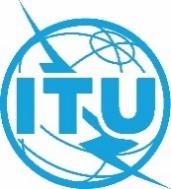 Всемирная конференция радиосвязи (ВКР-23)
Дубай, 20 ноября – 15 декабря 2023 годаВсемирная конференция радиосвязи (ВКР-23)
Дубай, 20 ноября – 15 декабря 2023 года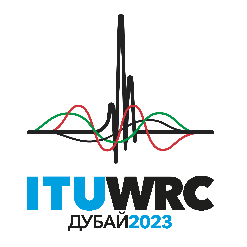 ПЛЕНАРНОЕ ЗАСЕДАНИЕПЛЕНАРНОЕ ЗАСЕДАНИЕДополнительный документ 8
к Документу 44(Add.27)-RДополнительный документ 8
к Документу 44(Add.27)-R13 октября 2023 года13 октября 2023 годаОригинал: английскийОригинал: английскийГосударства – члены Межамериканской комиссии по электросвязи (СИТЕЛ)Государства – члены Межамериканской комиссии по электросвязи (СИТЕЛ)Государства – члены Межамериканской комиссии по электросвязи (СИТЕЛ)Государства – члены Межамериканской комиссии по электросвязи (СИТЕЛ)ПРЕДЛОЖЕНИЯ ДЛЯ РАБОТЫ КОНФЕРЕНЦИИ ПРЕДЛОЖЕНИЯ ДЛЯ РАБОТЫ КОНФЕРЕНЦИИ ПРЕДЛОЖЕНИЯ ДЛЯ РАБОТЫ КОНФЕРЕНЦИИ ПРЕДЛОЖЕНИЯ ДЛЯ РАБОТЫ КОНФЕРЕНЦИИ Пункт 10 повестки дняПункт 10 повестки дняПункт 10 повестки дняПункт 10 повестки дня